23 ноября 2022 года	           № 164Об утверждении Положения о порядке расходования и учета субвенции на осуществление полномочий по первичному воинскому учету на территории сельского поселенияУльт-ЯгунВ соответствии с постановлением Правительства Российской Федерации от 29.04.2006 года № 258 «О субвенциях на осуществление полномочий по первичному воинскому учету на территориях, где отсутствуют военные комиссариаты», Положением о воинском учете, утверждённым постановлением Правительства Российской Федерации от 27.11.2006 г. № 719 «Об утверждении Положения о воинском учете», постановлением администрации сельского поселения Ульт-Ягун от 24.12.2012 года № 102 «Об утверждении Положения о размере должностного оклада, размере ежемесячных и иных дополнительных выплат работнику администрации сельского поселения Ульт-Ягун, осуществляющему отдельное государственное полномочие по воинскому учету на территории сельского поселения Ульт-Ягун»:1. Утвердить Положение о порядке расходования и учета субвенции на осуществление полномочий по первичному воинскому учету на территории сельского поселения Ульт-Ягун.2. Обнародовать настоящее постановление и разместить на официальном сайте муниципального образования сельского поселения Ульт-Ягун.3. Настоящее постановление вступает в силу после его обнародования и распространяется на правоотношения, возникшие с 1 января 2022 года.4. Контроль за исполнением настоящего постановления возложить на главного бухгалтера администрации сельского поселения Ульт-Ягун.Глава сельского поселения Ульт-Ягун	Д.В. ЮматовПриложение к постановлению администрации сельского поселения Ульт-Ягун от 23.11.2022 № 164Положение о порядке расходования и учета субвенции на осуществление полномочий по первичному воинскому учету на территории сельского поселения Ульт-ЯгунРасходы, осуществляемые в рамках реализации переданных полномочий по организации и осуществлению первичного воинского учета граждан на территории администрации сельского поселения Ульт-Ягун, финансируются за счет субвенций федерального бюджета (далее – субвенция).Субвенция администрации сельского поселения Ульт-Ягун предоставляется в соответствии со сводной бюджетной росписью бюджета Сургутского района в пределах лимитов бюджетных обязательств.Субвенция перечисляется согласно уведомления по расчетам между бюджетами в установленном порядке в бюджет администрации сельского поселения Ульт-Ягун на лицевой счет, открытый в департаменте финансов Сургутского района для кассового обслуживания исполнения бюджета администрации сельского поселения Ульт-Ягун.Расход субвенции осуществляется согласно бюджетной росписи поселения в пределах лимитов бюджетных обязательств и на основании утвержденной сметы расходов, в т.ч.:- оплата труда и начисления на выплаты по оплате труда работника, осуществляющего первичный воинский учет;-расходы на обеспечение мебелью, оргтехникой, расходными материалами.Объем средств, необходимых на выплату заработной платы работникам, осуществляющим первичный воинский учет, определяется с учетом норм содержания освобожденных военно-учетных работников и работников по совместительству, установленных Положением о воинском учете, согласно пункта 11 Положения о воинском учете, утвержденного постановлением Правительства Российской Федерации от 27.11.2006 г. № 719 «Об утверждении Положения о воинском учете» и. постановлением администрации сельского поселения Ульт-Ягун от 24.12.2012 года № 102 «Об утверждении Положения о размере должностного оклада, размере ежемесячных и иных дополнительных выплат работнику администрации сельского поселения Ульт-Ягун, осуществляющему отдельное государственное полномочие по воинскому учету на территории сельского поселения Ульт-Ягун».Не использованный в текущем финансовом году остаток субвенций подлежит возврату в доход федерального бюджета в порядке, установленном бюджетным законодательством Российской Федерации.В случае нецелевого использования субвенции соответствующие средства взыскиваются в федеральный бюджет в порядке, установленном действующим бюджетным законодательством Российской Федерации.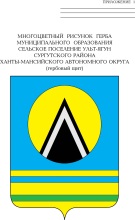 АДМИНИСТРАЦИЯ СЕЛЬСКОГО ПОСЕЛЕНИЯ УЛЬТ-ЯГУНСургутского муниципального районаХанты-Мансийского автономного округа-ЮгрыПОСТАНОВЛЕНИЕ